Звуки бывают разные: гласны и согласные.         Мы с вами уже говорили о том, что одним из дефектов при общем недоразвитии речи является несформированность процессов восприятия звуков речи. Понимая это, логопед и родители должны уделить достаточное внимание развитию фонематического восприятия. Логопед – на специальных занятиях, родители – выполняя вместе с ребенком рекомендации логопеда.       Какие звуки и буквы мы изучаем? На что важно обратить внимание?На занятиях мы изучаем все гласные звуки: А, О, У, Э, Ы, И. Их всего шесть. Важно – е, ё, ю, я – буквы, они состоят из двух звуков. К их изучению мы приступаем в подготовительной группе, они требуют особого внимания. Согласные звуки  - изучаем все сохранные звуки, то есть те, которые большинство детей произносят правильно! И здесь много интересного. Согласные звуки делятся на: твердые и мягкие, эти характеристики нас интересуют в старшей группе; глухие и звонкие – к этим характеристикам согласных звуков мы обратимся в следующем году.При изучении звуков логопед обращает внимание детей на место и способ образования звуков речи. Гласные звуки образуются при помощи голоса, на пути у воздушной струи нет преград. Это важно! От того они и называются гласным! В образовании согласных звуков участвуют губы, зубы, язык – то есть, естественные преграды на пути воздушной струи. Это важно! То есть, мы говорим детям, что они соглашаются с этими преградами, потому и называются согласными. Так же в образовании некоторых согласных звуков участвует голос – такие звуки называют звонкими, без участия голоса – глухими. Но об это дети узнают позже. Сейчас же наше внимание будет отдано мягким и твердым согласным звукам. Трудность заключается в том, что их можно отличить только на слух, при достаточно развитом слуховом внимании и восприятии. Параллельно со звуками речи мы изучаем буквы, их обозначающие. Обращаем внимание детей, что для обозначения согласного твердого звука (например, М) и мягкого согласного звука (например, Мь) употребляют одну и ту же букву М. Фокус в том, что при чтении помочь разобраться, скрывается за буквой мягкий или твердый согласный, нам помогают гласные. Это их роль.  Гласные звуки «дающие» согласным твердость: А, О, У, Э, Ы.Гласные звуки «дающие» согласным мягкость: И (в подготовительной группе узнаем о роли букв Е, Ё, Ю, Я).Получается, чтобы записать слог МА, нам нужно напечатать букву М, затем букву А. Чтобы записать слог МИ – буквы М, И.  Стоит после буквы М написать Ы – получим слово МЫ.  Вот так фокус .  Есть над чем подумать ребенку. Полезно:
- подбирать слова на заданные звуки;- определять первый и последний звук в слове;- определять наличие (есть ли такой) звука в слове;- определять положение звука в слове: первый, последний, в середине слова; * мы в старшей группе не требуем от детей определять, какой звук в слове по счету, эту задачу оставим на следующий год. Её решение требует серьезной умственной работы  и достаточно развитого фонематического восприятия. К концу года дети научатся:Называть первый и последний звук в слове.Определять место звука в слове.Подбирать слова на заданный звук.Выполнять полный анализ слова из 3 -4 звуков.Давать характеристику звукам в слове.Обозначать звуки нужными символами – кружками (точками). - гласный звук     - согласный твердый звук        - согласный мягкий звук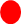 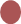 Учиться легко и интересно, нужно немного времени и много желания!Гласные звуки – всего шесть!Согласные твердые звуки, которые мы изучим в старшей группеСогласные мягкие звуки, которые мы изучим в старшей группеА, О, У, Э, И, ЫМ, Н, Д, Т, Б, П, К, Г, Х, В, Ф, С, З, особая группа: Ш, Ж, Ц – всегда твердые. Мь,  Нь, Дь, Ть, Бь, Пь, Кь, Хь...Особая группа: Ч,Щ, Й – всегда мягкие.